Գրանցում և մուտք համակարգ	ԳրանցումԿայքում գրանցվելու և սեփականը էջը բացելու համար սեղմեք կայքի աջ անկյունում գտնվող մուտք կոճակը: 	Բացվող պատուհանում սեղմեք գրանցվել կոճակը:  Այնուհետև լրացրեք անհրաժեշտ տեղեկությունները և սեղմեք գրանցվել կոճակը: Ուշադրություն։ Եթե Ձեր ընտրած կազմակերպությունն ունի ստորաբաժանումներ՝ ֆակուլտետ/բաժին, ապա և՝ ամբիոն, համակարգը Ձեզ հնարավորություն կտա կատարելու նաև այդ նշումը։Մուտք համակարգԱյժմ, երբ արդեն գրանցված եք համակարգում, Ձեր պրոֆիլ մտնելու համար կատարեք հետևյալ գործողությունները՝ հավաքեք Ձեր էլեկտրոնային փոստի հասցեն և գաղտնաբառը, սեղմեք մուտք կոճակը:  !  Գաղտնաբառը մոռանալու դեպքում կատարեք հետևյալ գործողությունները`սեղմեք մոռացե՞լ եք գաղտնաբառը կոճակը, բացվող դաշտում գրեք Ձեր էլեկտրոնային փոստի հասցեն և սեղմեք հաստատել կոճակը: Գաղտնաբառը վերականգնելու համար կատարեք Ձեր էլեկտրոնային փոստին ուղարկված հրահանգները: 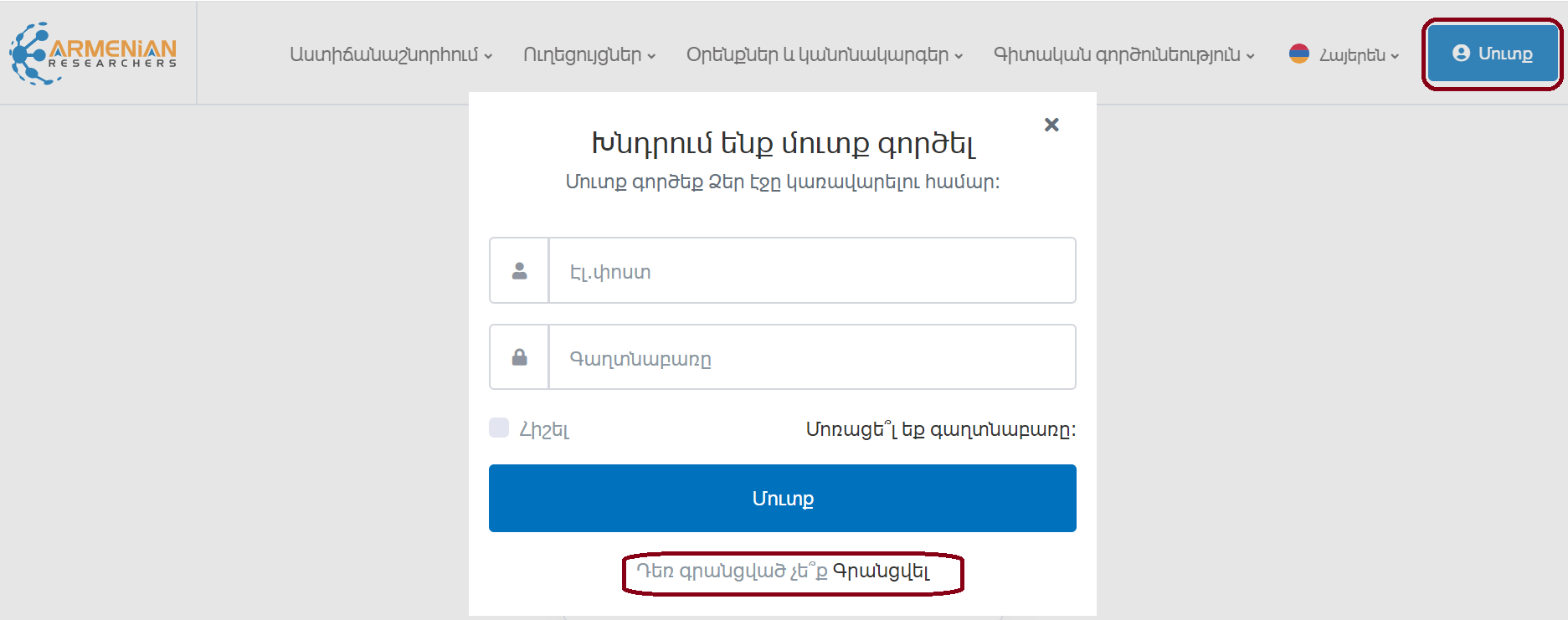 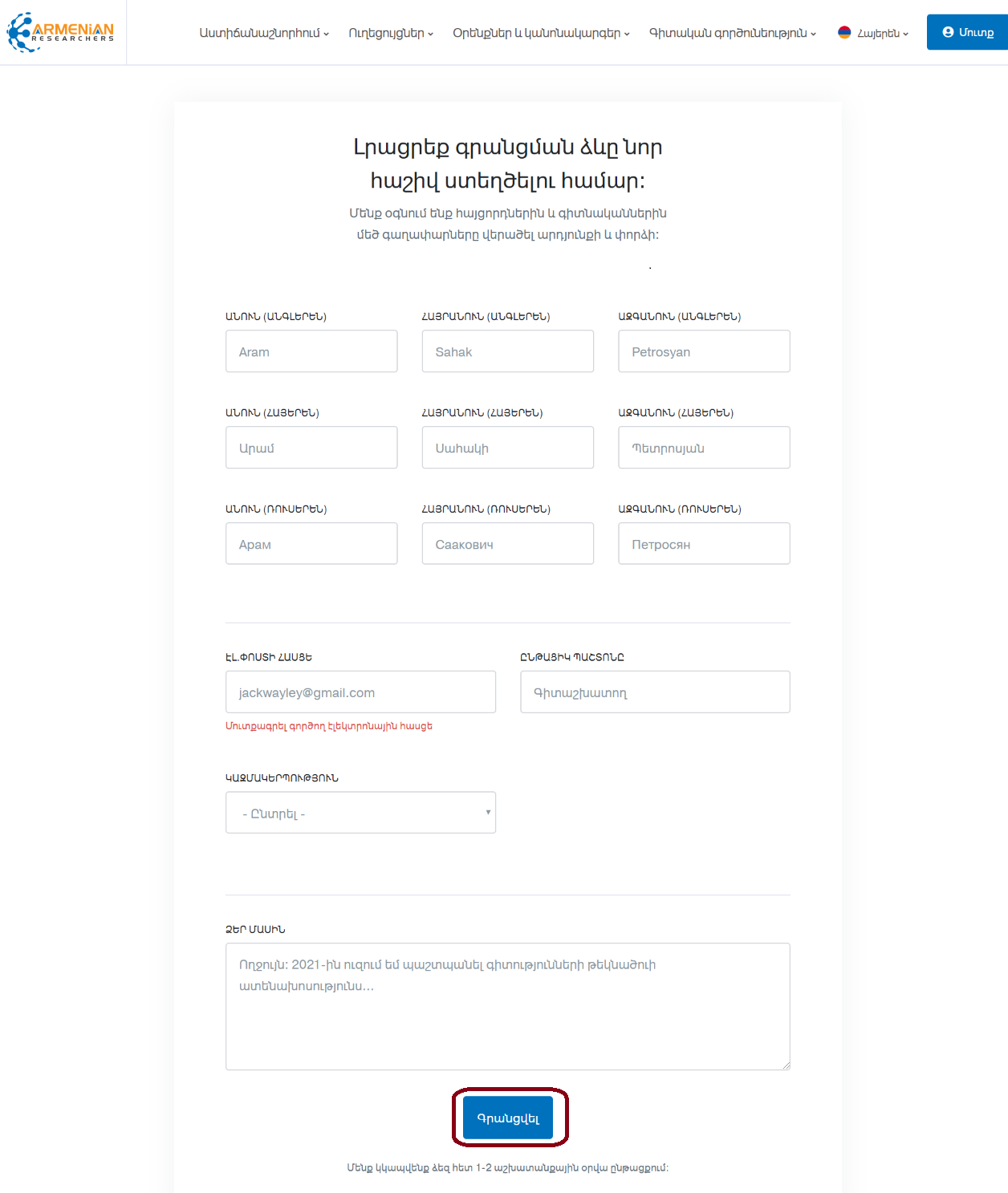 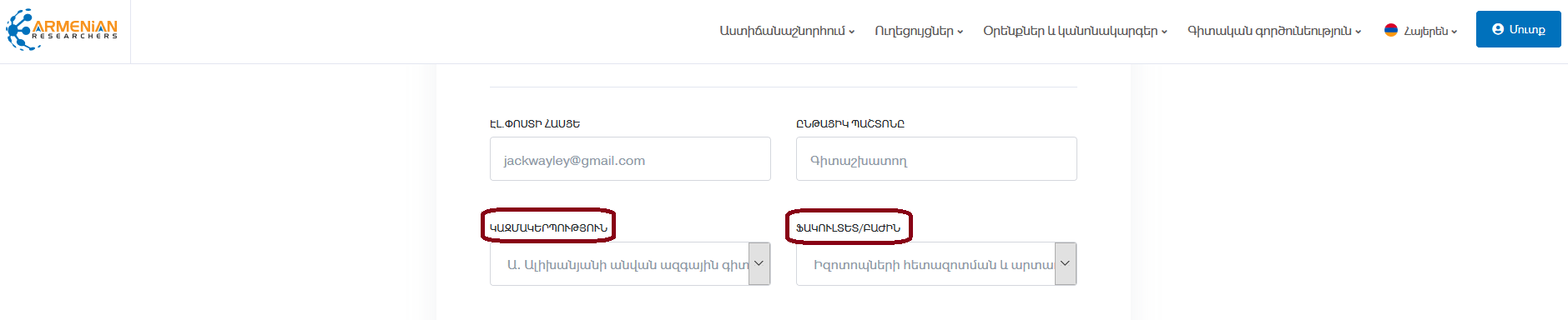 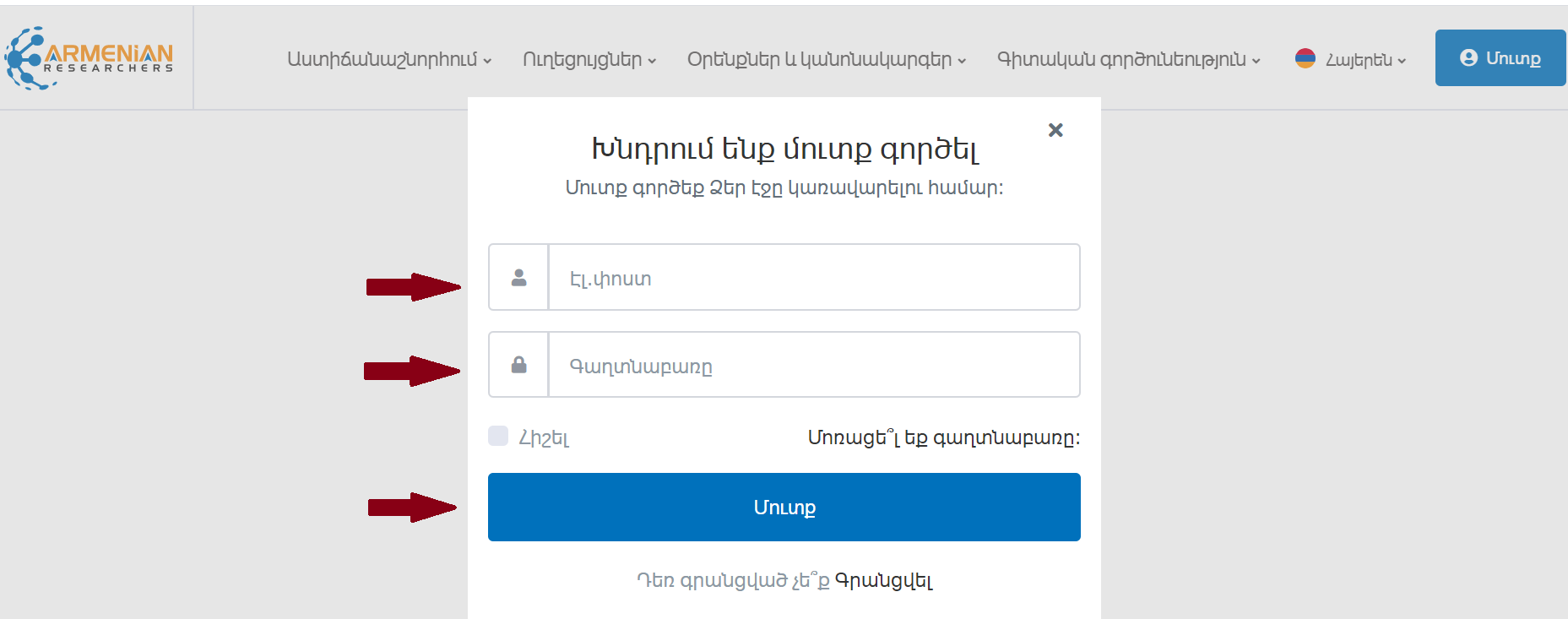 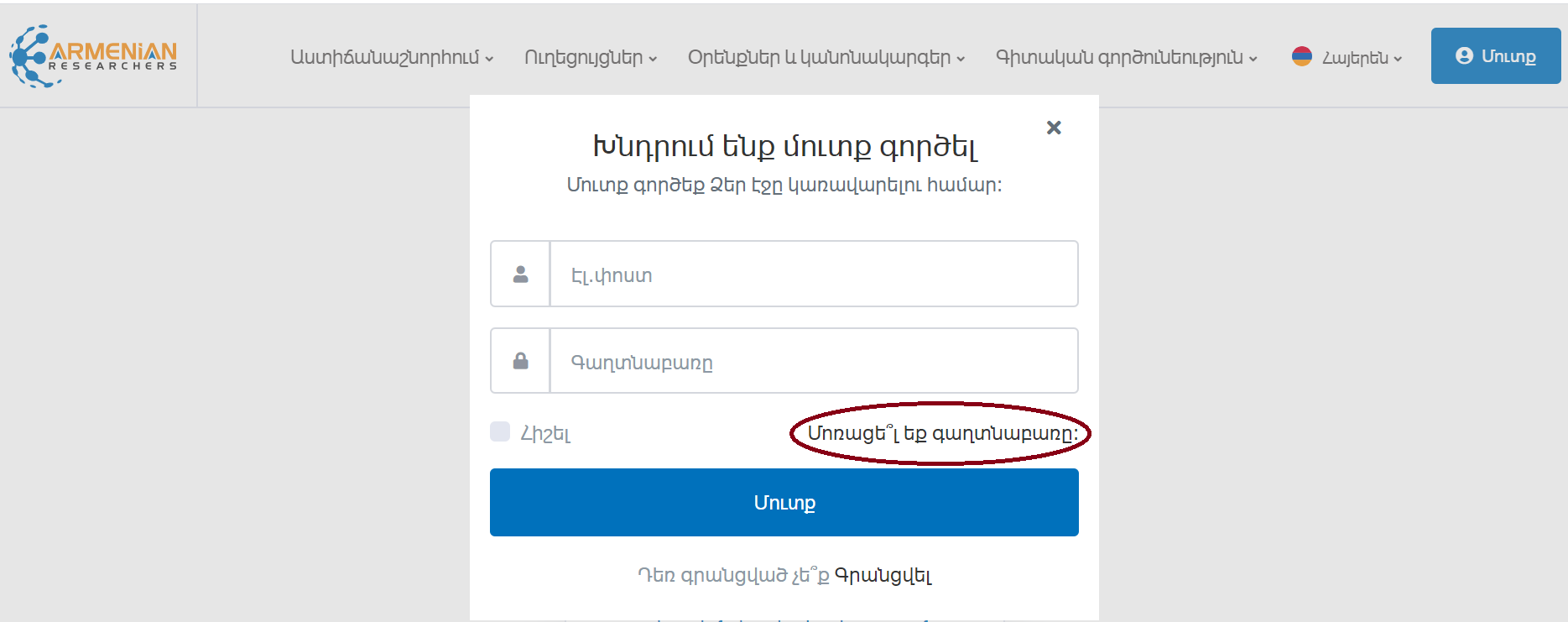 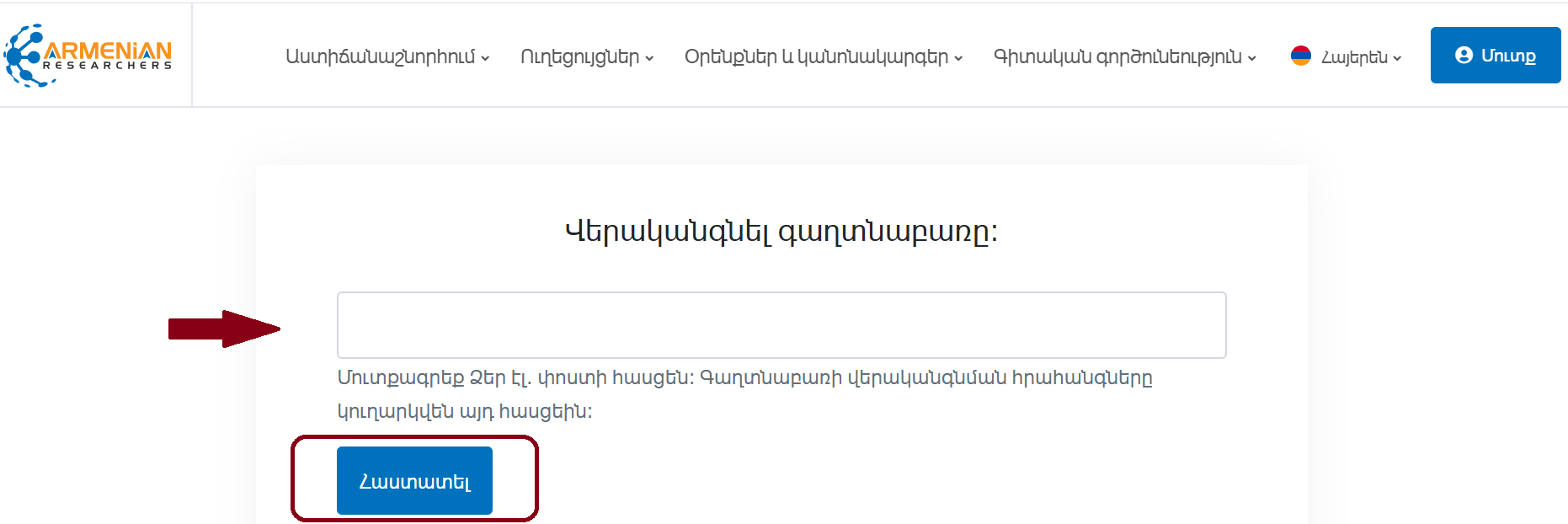 